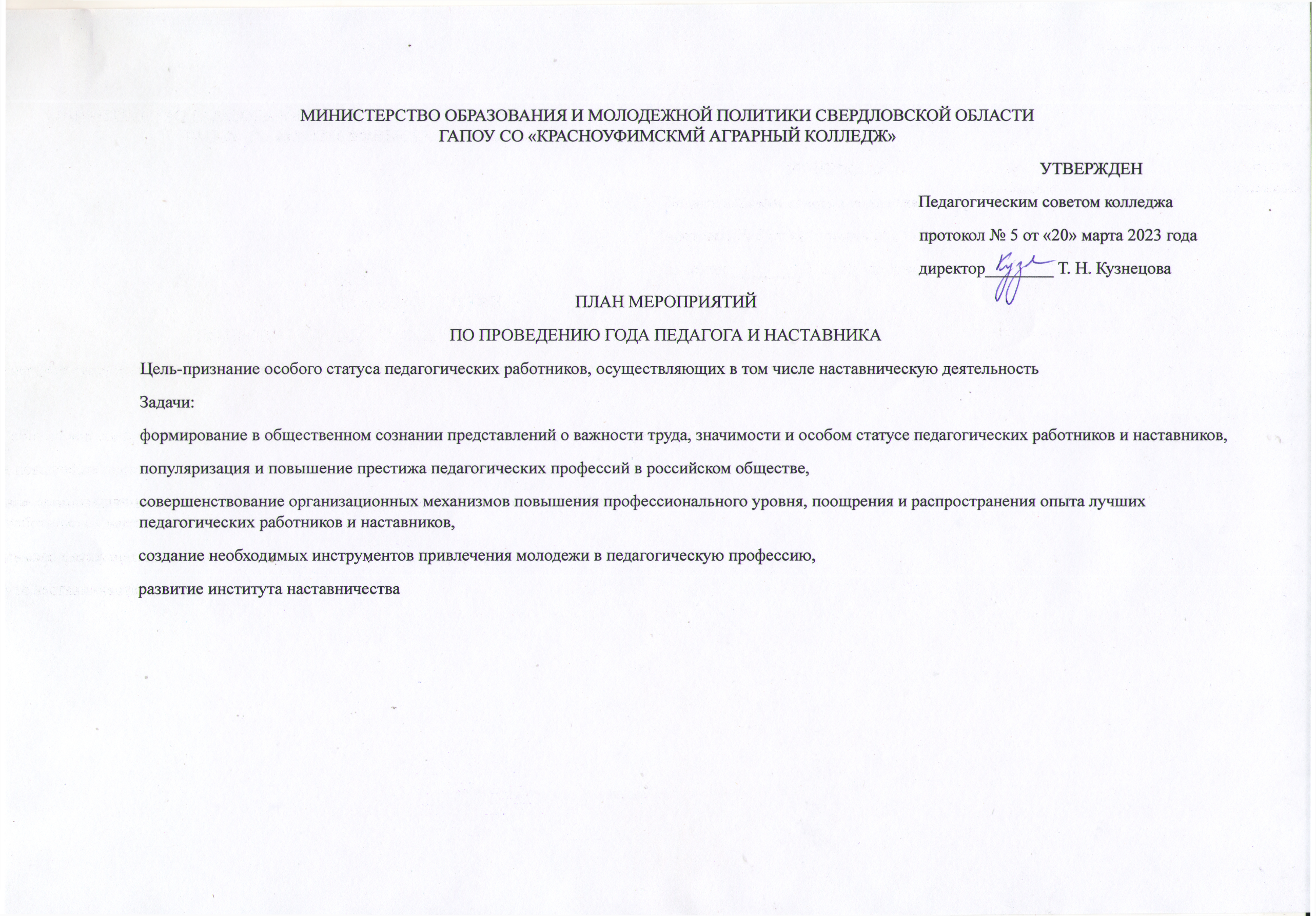 Наименование мероприятияСроки проведенияОтветственный исполнитель и соисполнителиКалендарь. 2023 год - Год педагога и наставника. Вконтакте в сообществе «Библиотека Красноуфимского аграрного колледжа»03.01.2023Библиотека колледжаИнженерные пятницы - Мастер-классы- Практические занятия- Деловые игры- Квесты- Открытые диалогиЕжемесячноОтветственный секретарь приемной кампании Сухогузова С.В.Цитаты. Книга высказываний великих людей о педагогах и педагогической деятельности. Вконтакте  в сообществе «Библиотека Красноуфимского аграрного колледжа»январь-декабрь 2023Библиотека колледжаАкция «День российского студенчества», викторина, книжная выставка «Итак, она звалась Татьяна». 25.01.2023Истомина Н.И.Свечникова М.А.Книжная выставка «Быть учителем – призвание. Педагоги-писатели»29.01.2023Могильникова И.В.Онлайн-фотоконкурс "Учитель крупным планом", посвященный Году педагога и наставника10.02.2023Библиотека колледжаПрактикум по теме  «Формирование нового образа патриотизма граждан, воспитание человека, обладающего чувством национальной гордости гражданского достоинства и социальной активности»28.02.2023Методическая служба,Ц(М)К общеобразовательным дисциплинамЮбилейные мероприятия "Виват, коммерсанты!"01.03.2023Ц (М)К экономическим дисциплинамСетевая акция «Максимально Горький»01.03.2023Библиотека колледжаВыставка - портрет «Константин Ушинский. Жизнь во имя будущего». 200 лет со дня рождения К. Д. Ушинского02.03.2023Могильникова И. В.Книжная выставка «Великий русский педагог. К. Д. Ушинский»02.03.2023Истомина Н. И.Повышение профессиональной компетенции: стажировка на предприятии социального партнера ТС «Монетка»  06.03-10.03.2023Попова А. В.Выставка - портрет «Знаменитые женщины – педагоги. Надежда Крупская»07.03.2023Могильникова И. В.Выставка – портрет «Год педагога и наставника. В. О. Ключевский»09.03.2023Могильникова И. В.Выставка - портрет «Революционер в педагогике. А. Макаренко». 135 лет со дня рождения А. С. Макаренко12.03.2023Могильникова И. В.Выставка - вернисаж «Тонкие нити души… Педагоги - поэты». К Всемирному дню поэзии21.03.2023Могильникова И. В.Межрегиональный семинар  по теме «Интеграция предметного содержания общеобразовательных дисциплин с другими дисциплинами, междисциплинарными курсами»23.03.2023Методическая служба,Ц(М)К общеобразовательным дисциплинамПрактикум по теме «Интеграция предметного содержания общеобразовательных дисциплин с другими дисциплинами, междисциплинарными курсами»28.03.2023Методическая служба,Ц(М)К общеобразовательным дисциплинамОткрытый онлайн – конкурс «Миром правит труд». Тема: «Мы славим труд учителя земной…»28.03.2023Библиотека колледжаКулинарное шоу «Приправа show»1 раз в кварталМастер производственного обученияЩербакова С. Г.Межрегиональная онлайн викторина «Вперед к звездам» 12.04.2023 Ц(М)К общеобразовательным дисциплинамШкола наставничества: открытый урок на тему «Бизнес идея для начинающих…»,май 2023Снежко С. В.Книжная выставка «Учитель и война». Преподаватели КАК- участники Великой Отечественной войны 05.05.2023Могильникова И. В.Книжная выставка «Лишь слову жизнь дана». День славянской письменности и культуры24.05.2023Свечникова М. А.Фотоколлаж «Книга учит и наставляет» Всероссийский день библиотек28.05.2023Библиотека колледжаВыставка-портрет «Из доброго сокровища сердца моего…» 145 лет со дня рождения С. Т. Шацкого, русского педагога13.06.2023Могильникова И. В.Книжная выставка «Этапы пути». День основания Красноуфимского аграрного колледжа01.07.2023Могильникова И. В.Выставка-портрет «Жизнь во имя детей» 145 лет со дня рождения Януша Корчака, польского педагога22.07.2023Могильникова И. В.Индивидуальный проект «Уральские писатели –учителя», «Литературными талантами славится Ачитская земля»май-июнь, 2023ПреподавательХабарова Е. В.,руководительМалахова И. А.Открытый диалог «Фонд оценочных средств по общеобразовательным дисциплинам»июнь, 2023ПреподавательДесяткова Т. В.Реализация программы Наставничества подготовки обучающихся 1 курса специальности 23.02.07 «Техническое обслуживание и ремонт двигателей, систем и агрегатов автомобилей к участию в мероприятиях01.09.2022-15.06.2023Студенты группы 31 М, зав. отделением Оношкин С.В., Корепанова Н. В., студенты группы 12ТОРеализация Индивидуальной персонализированной программы наставничества педагогических работников в ГАПОУ СО «Красноуфимский аграрный колледж»Форма наставничества: «Педагог-педагог», Ролевая модель: «Опытный педагог – молодой специалист»01.10.2022-31.06.2023 Снежко С. В.,Серебренников А. Н., Журавлева Ю. В.Книжная выставка «Время учиться быть профи». День знаний.01.09.2023Истомина Н. И.«Учитель крупным планом!» Акция:-студенческие видеоролики;- эссе;-фотоконкурс.сентябрь, 2023Социальный педагог Ложкина Д. В.,председатель студенческого совета Крашенинников Д.Акция в библиотеке «Будь грамотным!» Международный день распространенияграмотности. 08.09.2023Библиотека колледжаКнижная выставка «Воспитание спасёт мир»  195 лет со дня рождения Л. Н. Толстого08.09.2023Свечникова М. А.Сетевая акция «Учительские истории»15.09.2023Библиотека колледжаКнижная выставка-экспозиция «Как воспитать настоящего человека» – 105 лет со дня рождения В. А. Сухомлинского, русского педагога - новатора, писателя28.09.2023Могильникова И. В.Книжная выставка «Лица в истории: ветераны педагогического труда Красноуфимского аграрного колледжа»01.10.2023Истомина Н. И.Могильникова И. В.Тематический вечер «Люди высокого призвания»04.10.2023Могильникова И. В.Всероссийская акция среди обучающихся «Спасибо, учитель!»сентябрь – октябрь 2023Ц(М)К общеобразовательным дисциплинамАкция – открытка для любимого педагога, посвященная Дню Учителя05.10.2023Ц(М)К экономическим дисциплинамАкция «Все начинается с учителя»05.10.2023Свечникова М. А.День самоуправления «Управляй филиалом» 5.10.2023Председатель студенческого совета Крашенинников Д.Арт - флешмоб воссоздания сюжетных картин с представителями педагогической профессии. Награждение за самые интересные перевоплощения Студенческий флешмоб октябрь, 2023Социальный педагог Ложкина Д. В.,председатель студенческого совета Крашенинников Д.Выставка – обзор «Нет на свете мудрее профессии!»октябрь,2023ПреподавательДьякова А. А.Книжная выставка «Педагогика и образование: история, развитие, будущее»10.10.2023Истомина Н. И.«Мастер года!» Конкурсы педагогических достижений:1этап: влюбить в профессию2 этап: образовательные кейсы3 этап: открытый онлайн-семинарноябрь, 2023ПреподавательДесяткова Т. В.,руководительМалахова И. А.Выставка одной книги «Человек, который научил мир улыбаться» 135 лет со дня рождения Дейла Карнеги, американского педагога, психолога, писателя-публициста24.11.2023Могильникова И. В.Акция + книжная выставка «Мама – главный наставник» к Дню матери24.11.2023Истомина Н. И.Выставка – представление «Великие педагоги прошлого»декабрь, 2023ПреподавательДьякова А. А.Выставка – размышление «Как сохранить душу?»  105 лет со дня рождения А. И. Солженицына, русского писателя, лауреата Нобелевской премии10.12.2023Могильникова И. В.Викторина «Переведи с русского на русский». День Наума Грамотника14.12.2023Библиотека колледжаВстреча педагогов разных лет «Как молоды мы были?»январь, 2024Мастер производственного обученияШиряева Н. А.Неделя Ц(М)К общеобразовательных дисциплин «День науки»05.02.2024 – 09.02.2024Ц(М)К общеобразовательным дисциплинам